22.08. – 05.09.2021./tylko do użytku wewnętrznego/
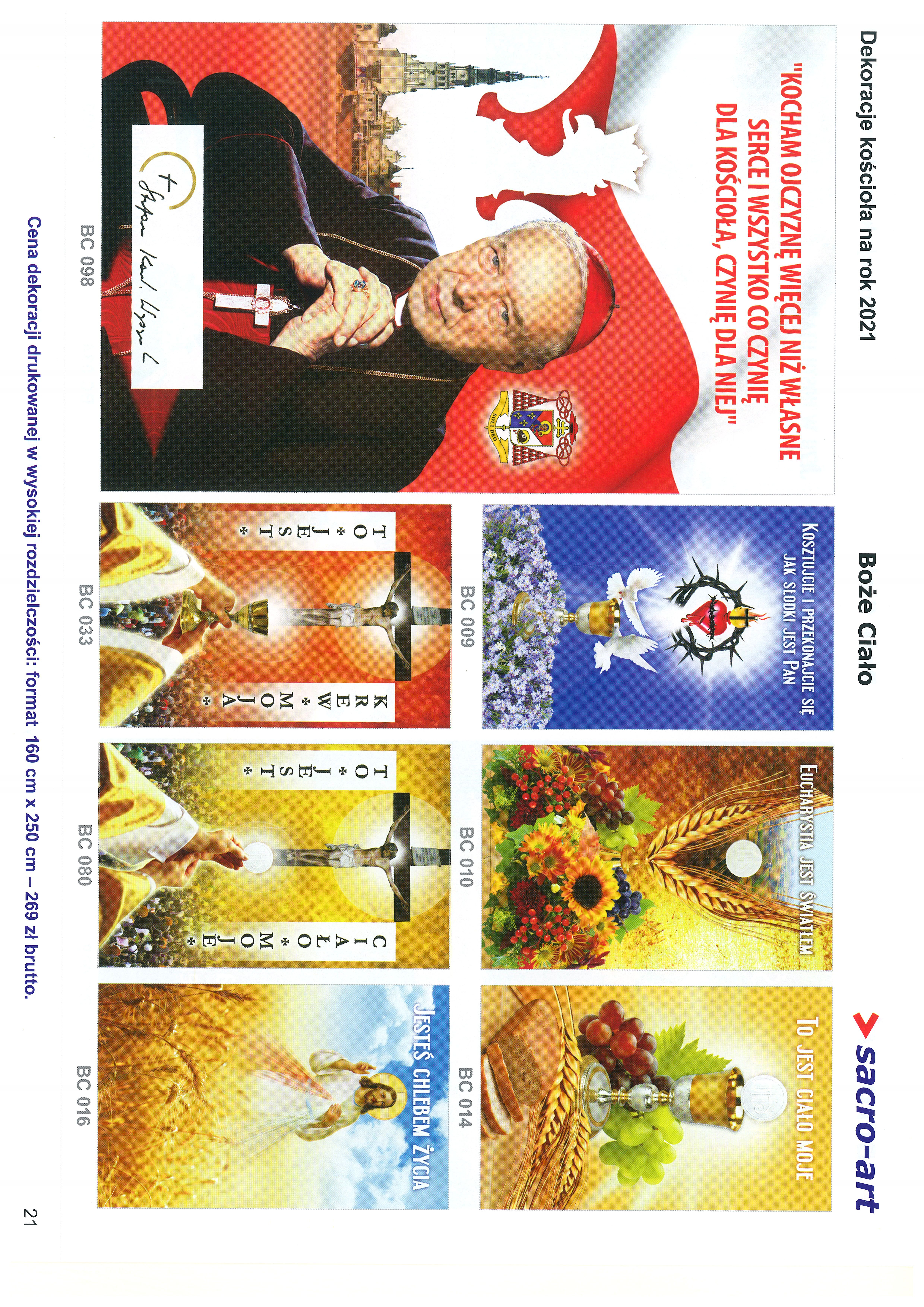 
OGŁOSZENIA PARAFIALNE - 22.08. – 05.09.2021.*Serdeczne Bóg zapłać za Wasze modlitwy, prace i ofiary na rzecz
  naszej parafii i naszych kościołów.
*Zapowiedzi Przedślubne: 
  Martyna Szkolik, zam. w Niemysłowicach 
  i Kacper Galas, zam. w Prudniku, zapowiedź III.
*W niedzielę (29.08.) przedstawiciele Rady Parafialnej będą zbierać 
  ofiary na potrzeby kościoła w Niemysłowicach. Za składane ofiary 
  serdeczne Bóg zapłać.
*W piątek, 3 września odbędzie się Odwiedzanie chorych i starszych    
  Parafian: w Niemysłowicach od g. 9.45, w Czyżowicach od g. 10.30.

Najbliższe ważne daty w 2021 roku:
 PARAFIA ŚW. ANNY W NIEMYSŁOWICACH     
 /FILIA W CZYŻOWICACH PW. NAJŚWIĘTSZEGO SERCA PANA JEZUSA/
e-mail: parafianiemyslowice@op.pl; www.niemyslowice.pltel.: 601-861-252PORZĄDEK NABOŻEŃSTW  22.08. – 05.09.2021.  PORZĄDEK NABOŻEŃSTW  22.08. – 05.09.2021.  PORZĄDEK NABOŻEŃSTW  22.08. – 05.09.2021.  PORZĄDEK NABOŻEŃSTW  22.08. – 05.09.2021.   XXI NIEDZIELA ZWYKŁA, 22 sierpniaUROCZYSTOŚĆ DOŻYNKOWA 
W NIEMYSŁOWICACH I CZYŻOWICACH   XXI NIEDZIELA ZWYKŁA, 22 sierpniaUROCZYSTOŚĆ DOŻYNKOWA 
W NIEMYSŁOWICACH I CZYŻOWICACH   XXI NIEDZIELA ZWYKŁA, 22 sierpniaUROCZYSTOŚĆ DOŻYNKOWA 
W NIEMYSŁOWICACH I CZYŻOWICACH   XXI NIEDZIELA ZWYKŁA, 22 sierpniaUROCZYSTOŚĆ DOŻYNKOWA 
W NIEMYSŁOWICACH I CZYŻOWICACH  7.30W Niemysłowicach:Za + ojca Stefana Okłót, brata Tadeusza i ++ z rodziny.W Niemysłowicach:Za + ojca Stefana Okłót, brata Tadeusza i ++ z rodziny.W Niemysłowicach:Za + ojca Stefana Okłót, brata Tadeusza i ++ z rodziny.9.30W Niemysłowicach:Msza św. Dożynkowa: Z podziękowaniem Bogu za dary ziemi, 
z prośbą o błogosławieństwo  Boże 
dla rolników i mieszkańców Niemysłowic.W Niemysłowicach:Msza św. Dożynkowa: Z podziękowaniem Bogu za dary ziemi, 
z prośbą o błogosławieństwo  Boże 
dla rolników i mieszkańców Niemysłowic.W Niemysłowicach:Msza św. Dożynkowa: Z podziękowaniem Bogu za dary ziemi, 
z prośbą o błogosławieństwo  Boże 
dla rolników i mieszkańców Niemysłowic.11.00W Czyżowicach: 
Msza św. Dożynkowa: Z podziękowaniem Bogu za dary ziemi,       
z prośbą o błogosławieństwo  Boże 
dla rolników i mieszkańców Czyżowic.  W Czyżowicach: 
Msza św. Dożynkowa: Z podziękowaniem Bogu za dary ziemi,       
z prośbą o błogosławieństwo  Boże 
dla rolników i mieszkańców Czyżowic.  W Czyżowicach: 
Msza św. Dożynkowa: Z podziękowaniem Bogu za dary ziemi,       
z prośbą o błogosławieństwo  Boże 
dla rolników i mieszkańców Czyżowic.  Poniedziałek, 23 sierpniaPoniedziałek, 23 sierpniaPoniedziałek, 23 sierpniaPoniedziałek, 23 sierpnia18.00Za + Antoninę, Jana i Jerzego Schirmeisen, Jana Kaszoid 
i Lesława Bogdanowskiego.Za + Antoninę, Jana i Jerzego Schirmeisen, Jana Kaszoid 
i Lesława Bogdanowskiego.Za + Antoninę, Jana i Jerzego Schirmeisen, Jana Kaszoid 
i Lesława Bogdanowskiego.Wtorek, 24 sierpnia – Święto św. Bartłomieja ApostołaWtorek, 24 sierpnia – Święto św. Bartłomieja ApostołaWtorek, 24 sierpnia – Święto św. Bartłomieja ApostołaWtorek, 24 sierpnia – Święto św. Bartłomieja Apostoła9.00Za Parafian.Za Parafian.Za Parafian.Środa, 25 sierpniaŚroda, 25 sierpniaŚroda, 25 sierpniaŚroda, 25 sierpnia18.0018.00Za + Stanisławę Działoszyńską oraz Janinę i Kazimierza Szablowskich.Za + Stanisławę Działoszyńską oraz Janinę i Kazimierza Szablowskich.Czwartek, 26 sierpnia – UROCZYSTOŚĆ NAJŚWIĘTSZEJ 
                                  MARYI PANNY CZĘSTOCHOWSKIEJCzwartek, 26 sierpnia – UROCZYSTOŚĆ NAJŚWIĘTSZEJ 
                                  MARYI PANNY CZĘSTOCHOWSKIEJCzwartek, 26 sierpnia – UROCZYSTOŚĆ NAJŚWIĘTSZEJ 
                                  MARYI PANNY CZĘSTOCHOWSKIEJCzwartek, 26 sierpnia – UROCZYSTOŚĆ NAJŚWIĘTSZEJ 
                                  MARYI PANNY CZĘSTOCHOWSKIEJ18.0018.00Za + Leona i Marię Ślusarz.Za + Leona i Marię Ślusarz.Piątek, 27 sierpnia – Wspomnienie św. monikiPiątek, 27 sierpnia – Wspomnienie św. monikiPiątek, 27 sierpnia – Wspomnienie św. monikiPiątek, 27 sierpnia – Wspomnienie św. moniki18.0018.00O bł. Boże w rodzinie Anny Kuliszczak i opiekę Bożą 
nad dziećmi, i wnukami.O bł. Boże w rodzinie Anny Kuliszczak i opiekę Bożą 
nad dziećmi, i wnukami.Sobota, 28.08. – Wsp. św. Aygustyna, biskupa i dokt. Kośc.Sobota, 28.08. – Wsp. św. Aygustyna, biskupa i dokt. Kośc.Sobota, 28.08. – Wsp. św. Aygustyna, biskupa i dokt. Kośc.Sobota, 28.08. – Wsp. św. Aygustyna, biskupa i dokt. Kośc.18.0018.0018.00W Czyżowicach: Za Parafian.XXII NIEDZIELA ZWYKŁA, 29 sierpniaXXII NIEDZIELA ZWYKŁA, 29 sierpniaXXII NIEDZIELA ZWYKŁA, 29 sierpniaXXII NIEDZIELA ZWYKŁA, 29 sierpnia7.307.30Za ++ dziadków z rodziny Licznar: Annę i Michała oraz Marię i Michała.Za ++ dziadków z rodziny Licznar: Annę i Michała oraz Marię i Michała.9.309.30W Czyżowicach:Za + Piotra i Józefę Licznar, Wiktorię, Władysława 
i Franciszka Hodowanych oraz + Franciszka Wójcika.W Czyżowicach:Za + Piotra i Józefę Licznar, Wiktorię, Władysława 
i Franciszka Hodowanych oraz + Franciszka Wójcika.11.00       11.00       O zdrowie i bł. Boże dla Magdaleny, Tomasza i Natalii Dobrzynieckich.Za + Sylwię Dwojak w 8. r. śm., ++ rodziców, brata, szwagrów i + Klaudię Maślankę.Za + Józefa Krzesińskiego w r. śm.O zdrowie i bł. Boże dla dzieci, wnuków i prawnuków 
z rodziny Dancewiczów.Za ++ rodziców Janinę i Władysława Łapiak.Za + Michała Marszałek.Za + Marię, Stanisława, Bożenę, Piotra i Edwarda Dobrzynieckich oraz ++ rodziców z obu stron.Za + Ryszarda Kurek w 20. r. śm. oraz + siostrę Karolinę 
i szwagra Stanisława Piotrowskich.Z podziękowaniem za otrzymane łaski, z prośbą o opiekę Bożą nad dziećmi i wnukami.O zdrowie i bł. Boże dla Magdaleny, Tomasza i Natalii Dobrzynieckich.Za + Sylwię Dwojak w 8. r. śm., ++ rodziców, brata, szwagrów i + Klaudię Maślankę.Za + Józefa Krzesińskiego w r. śm.O zdrowie i bł. Boże dla dzieci, wnuków i prawnuków 
z rodziny Dancewiczów.Za ++ rodziców Janinę i Władysława Łapiak.Za + Michała Marszałek.Za + Marię, Stanisława, Bożenę, Piotra i Edwarda Dobrzynieckich oraz ++ rodziców z obu stron.Za + Ryszarda Kurek w 20. r. śm. oraz + siostrę Karolinę 
i szwagra Stanisława Piotrowskich.Z podziękowaniem za otrzymane łaski, z prośbą o opiekę Bożą nad dziećmi i wnukami.Poniedziałek, 30 sierpniaPoniedziałek, 30 sierpniaPoniedziałek, 30 sierpniaPoniedziałek, 30 sierpnia18.00Za + Weronikę i Stanisława Małek, dziadków z obu stron 
i + Tadeusza Świąder.Za + Weronikę i Stanisława Małek, dziadków z obu stron 
i + Tadeusza Świąder.Za + Weronikę i Stanisława Małek, dziadków z obu stron 
i + Tadeusza Świąder.Wtorek, 31 sierpniaWtorek, 31 sierpniaWtorek, 31 sierpniaWtorek, 31 sierpnia9.009.00Za Parafian.Za Parafian.Środa, 1.09. – Wsp. bł. Bronisławy, dziewicy, patr. Diec. Op.Środa, 1.09. – Wsp. bł. Bronisławy, dziewicy, patr. Diec. Op.Środa, 1.09. – Wsp. bł. Bronisławy, dziewicy, patr. Diec. Op.Środa, 1.09. – Wsp. bł. Bronisławy, dziewicy, patr. Diec. Op.18.0018.00Za + Władysława Tabaczkowskiego w r. śm. i + żonę Marię.Za + Władysława Tabaczkowskiego w r. śm. i + żonę Marię.1 Czwartek, 2 września1 Czwartek, 2 września1 Czwartek, 2 września1 Czwartek, 2 września18.0018.00Za + męża Tadeusza oraz Annę i Karola Koliszczak.Za + męża Tadeusza oraz Annę i Karola Koliszczak.1 Piątek, 3.09. – Wsp. św. Grzegorza Wielk., pap i dokt. Kośc.1 Piątek, 3.09. – Wsp. św. Grzegorza Wielk., pap i dokt. Kośc.1 Piątek, 3.09. – Wsp. św. Grzegorza Wielk., pap i dokt. Kośc.1 Piątek, 3.09. – Wsp. św. Grzegorza Wielk., pap i dokt. Kośc.16.3016.30W Czyżowicach: Za Parafian.W Czyżowicach: Za Parafian.18.0018.00Za + Jana Chilińskiego w r. śm. oraz ++ rodziców Chilińskich  i Kułakowskich.Za + Jana Chilińskiego w r. śm. oraz ++ rodziców Chilińskich  i Kułakowskich.1 Sobota, 4 września1 Sobota, 4 września1 Sobota, 4 września1 Sobota, 4 września12.30W Niemysłowicach: 
Ślub Rzymski: Małgorzata Szewczuk i Krzysztof Rybarczyk.W Niemysłowicach: 
Ślub Rzymski: Małgorzata Szewczuk i Krzysztof Rybarczyk.W Niemysłowicach: 
Ślub Rzymski: Małgorzata Szewczuk i Krzysztof Rybarczyk.18.00W Czyżowicach: Za ++ teściów Karolinę i Stefana Licznar 
                        oraz + Tadeusza Licznar.W Czyżowicach: Za ++ teściów Karolinę i Stefana Licznar 
                        oraz + Tadeusza Licznar.W Czyżowicach: Za ++ teściów Karolinę i Stefana Licznar 
                        oraz + Tadeusza Licznar.XXIII NIEDZIELA ZWYKŁA, 5 września, UROCZYSTOŚĆ     
        ROCZNICY 1 KOMUNII ŚW. W NIEMYSŁOWICACH/kolekta na potrzeby Diecezji/XXIII NIEDZIELA ZWYKŁA, 5 września, UROCZYSTOŚĆ     
        ROCZNICY 1 KOMUNII ŚW. W NIEMYSŁOWICACH/kolekta na potrzeby Diecezji/XXIII NIEDZIELA ZWYKŁA, 5 września, UROCZYSTOŚĆ     
        ROCZNICY 1 KOMUNII ŚW. W NIEMYSŁOWICACH/kolekta na potrzeby Diecezji/XXIII NIEDZIELA ZWYKŁA, 5 września, UROCZYSTOŚĆ     
        ROCZNICY 1 KOMUNII ŚW. W NIEMYSŁOWICACH/kolekta na potrzeby Diecezji/7.307.30O bł. Boże dla Agaty i Franciszka w r. ślubu, i dla ich dzieci.O bł. Boże dla Agaty i Franciszka w r. ślubu, i dla ich dzieci.9.30 9.30 W Czyżowicach: O zdrowie i bł. Boże w rodzinie Potyra.W Czyżowicach: O zdrowie i bł. Boże w rodzinie Potyra.11.0011.00O błogosławieństwo Boże dla dzieci obchodzących
Rocznicę 1. Komunii św., dla ich rodziców 
i chrzestnych oraz dla nauczycieli i katechetów. Rocznicę Pierwszej Komunii św. obchodzą: Monika Buczek, Alicja Domagała, Gabriela Wistuba, Szymon Kogut, Szymon Kowalczyk, Olivier Rygiel.O błogosławieństwo Boże dla dzieci obchodzących
Rocznicę 1. Komunii św., dla ich rodziców 
i chrzestnych oraz dla nauczycieli i katechetów. Rocznicę Pierwszej Komunii św. obchodzą: Monika Buczek, Alicja Domagała, Gabriela Wistuba, Szymon Kogut, Szymon Kowalczyk, Olivier Rygiel.Uroczystość Rocznicy 1. Komunii św. w Niemysłowicach 
  5 września, niedziela, godz. 11.00.
 Spotkania dzieci przed Rocznicą 1 Komunii św.:12 września 2021 r. o godz. 12.00 w Świątyni Opatrzności 
Bożej w Warszawie odbędzie się beatyfikacja Sługi Bożego 
ks. Kardynała Stefana wyszyńskiego 
i siostry Elżbiety Róży Marii Czackiej.Wychowanie to przykład i miłość – nic więcej. 
Friedrich Froebel 
Niech twoja mowa będzie zawsze przepełniona łagodnością. św. Jan Bosko Słowo, które jest wspaniałym darem Bożym, ma być słoneczne i lecznicze. bł. ks. Kard Stefan Wyszyński